РЕСПУБЛИКА  КРЫМНИЖНЕГОРСКИЙ  СЕЛЬСКИЙ  СОВЕТР Е Ш Е Н И Е  63-й сессии 1-го созыва «19» июня  2019 г.                                        № 367                                            пгт. НижнегорскийОб установке мемориальной памятной доскиРуководствуясь Федеральным законом от 06 октября 2003 года № 131-ФЗ «Об общих принципах организации местного самоуправления в Российской Федерации», рассмотрев ходатайство председателя совета регионального отделения Общероссийской общественной организации ветеранов и пенсионеров прокуратуры Республики Крым Колосова Г.А.., протокол заседания комиссии по установке памятников, мемориальных досок и других памятных знаков на территории Нижнегорского сельского поселения от 10.06.2019 г., Нижнегорский сельский советРЕШИЛ:Дать разрешение на установку мемориальной  памятной доски по увековечиванию памяти Шабанова Юрия Петровича, участника Великой Отечественной войны, старшего советника юстиции,  на здании, расположенном по адресу: Республика Крым, Нижнегорский район, пгт. Нижнегорский, ул. Школьная, д. 8а,  размером 45-70 см, справа от входа в здание. Настоящее решение довести до сведения заинтересованных лицПредседатель Нижнегорскогосельского совета                                                                                                      А.А. Конохов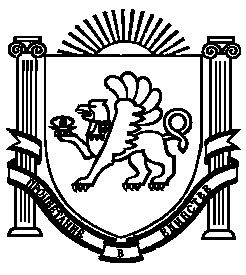 